http://alliance.sdccmesa.com/Race across the length of pool, without falling in!Buoyancy shoes up to 8 feet long Use of recyclable items encouragedNo fee for student teams$100 expenditure limitContact the Southwestern College  Program for more information: MESA@swccd.edu; , , Room 396 619.421.6700 ext. 5480Please complete and submit the materials form.  Entry form will not be accepted without the materials form. Walk-On-Water Competition
OFFICIAL ENTRY FORMS (2 pages) Due to   (Rm 396) Wed., 10/17/12.Team/Shoes’ Name: ____________________________________________________________Organization or School: __________________________________________________________Advisor (if High School Entry): _____________________________________________________Division (circle one):      College        High School       Middle/Jr. High School   Industry/Other(There is a $25 entry fee for non-student teams.)Teams are limited to 6 members (Captain, Pilot, 4 members)Team Captain: Name: ______________________________________________________________________Address: ____________________________________________________________________City: : ______________ Zip: _____________Telephone Number: ___________________________________________________________Other Team Members:Shoe Pilot: ___________________________________________________________________Team Member: _______________________________________________________________Team Member: _______________________________________________________________Team Member: _______________________________________________________________Team Member: _______________________________________________________________Entry Data:Approximate Volume of Shoes: __________________________________________________75% by Volume Recyclable Materials?   YES    NOApproximate Weight of Pilot: ___________________________________________________Total Cost of Materials: ________________________________________________________Please note that a realistic estimated cost of any donated materials must be included in the total. If the shoe pilot is under 18 years of age, please indicate parent or guardian:Name:   _______________________________________________________________________Address:   _____________________________________________________________________City:   _________________________________________________________________________Signature of Parent or Guardian:   __________________________________________________Telephone Number (local number during event):  _____________________________________List of MaterialsTeam/Shoes’ Name ______________________________________ Walk-On-Water CompetitionThis sheet must be submitted with the entry formPlease note that a realistic estimated cost of any donated materials must be included in the total.Walk On Water Official RulesThe Walk on Water Competition is a competition involving the design of floating shoes to be used to cross the length of a swimming pool.  The shoes will be “piloted” by an individual in a timed event against other “shoe pilots”.  Original, innovative designs are encouraged, as is the use of recycled material.  Minor modifications of items such as boats, surfboards, body boards, etc. are not within the spirit of the competition.This competition is intended as a preparation for the .  To keep these events aligned as closely as possible, the rules for this event are modeled from the original 2002 :Each entry must consist of two separate and mirror image floating shoes, not to exceed 8' in length, such that one person can operate and control the shoes using only his or her feet. External propulsion devices are prohibited. This is a human powered apparatus. All materials are allowable (as long as they do not harm or alter the swimming pool); however, shoes designed from recyclable materials are encouraged. Acceptable recyclable items are defined as those items found in the "Recycling Guide" provided by Waste Management of San Diego for the City of . Expenditures for each team shall be limited to $100.00. Estimated value of donated materials shall be included in the total. A “straight” course must be traversed from one end of the pool to the other staying within the marked lane. The "shoe-pilot" will be required to maintain a vertical position above the shoes at all times. No supports or secondary assist devices (poles, ropes, rods, etc.) may be used by the pilot to maintain the required vertical stance.The shoes cannot in any way engage any part of the body above the knees. The pilot will put the shoes on at the water's edge. A support team of up to six people may assist in the application of the shoes and in the transition from sitting to the officially sanctioned vertical position. Once vertical, no assistance may be offered until the pilot arrives at the far end of the swimming pool. The starting line is either when the backs of the shoes are in contact with the starting edge of the pool or when the front of the shoes is 8' from the starting edge of the pool.The competition is tentatively divided into the following categories: Jr. High school and Middle School high school students college/university studentsindustry and other community participantsEach team will participate in a series of one or more races within their division, with the fastest crossing times used to determine the winning team of each category.  Further guidelines concerning the advancement of teams will be presented on the day of the event.All participants are required to fill out and complete an official entry form, which must be returned to  Walk on Water; Southwestern College School of Math, Science and Engineering; 900 Otay Lakes Rd.; Chula Vista, CA 91910-7299 (Fax: 619.482.6503) prior to 12:00 p.m. on October 17, 2011. The event will take place on Saturday, October 20, 2011, with registration for competitors at 9:00 am and the event starting at 10:00 am at the Southwestern College pool. Industry participants and professional engineers must submit a twenty-five dollar entry fee along with their application form. Safety guidelines will be provided to each entry. The guidelines must be strictly followed. Failure to comply with the safety guidelines may lead to disqualification. Lifeguards will be in/around the water at all times and will be available to assist "wet" shoe-pilots. A mechanism for quick release of the shoe pilot from the buoyancy shoes is mandatory.Penalties for rule infractions include: 
	5 second penalty for every dollar over $100 limit.
	30 second penalty for every inch over 8'.
	60 second penalty for safety violations.
	120 second penalty for attaching buoyancy shoes together.
	240 second penalty for attachment above knees.
	240 second penalty for secondary assist devices.
	Disqualification for infraction of propulsion rule
	Disqualification for aid to shoe pilot while traversing the pool.
	Disqualification for use of boats, surfboards, body boards, etc.
	Disqualification for not including a quick-release mechanism in shoe design.The rulings of the judges are final.  There are no appeals.Please send questions or comments to: rbakhiet@swccd.edu   
Southwestern College Pool RulesLifeguards must be in attendance to use the pool facility.Rules and requests of the Southwestern College Lifeguards must be complied with at all times. Lifeguards may enforce other rules and regulations they determine are necessary to ensure the health and safety of the participants.No diving in water that is less than 7 feet deep. Use of the diving boards and starting blocks are not permitted unless part of a supervised activity.No running on the pool deck. Rough play and horsing around is not permitted in the pool or on the pool deck. There is to be no socializing with the  Lifeguard Staff.No spitting, blowing nose or discharging of bodily waste into the pool. Individuals with open cuts, sores or rashes are not allowed in the pool.Alcohol and drugs are not permitted. Any person suspected to be under the influence of alcohol or drugs will not be permitted in the Southwestern College Pool Facility.No glass containers.Food is allowed only in designated areas and only if the area remains clean.No smoking or chewing gum.The area in front of the pool office must remain clear at all times and the office is for authorized personnel only. Pool phone and bathroom are for pool personnel only.All individuals 14 years and younger must be accompanied by an adult at all times unless they are participating in a supervised activity. Once the supervised activity has ended, participants must leave the facility.Pets are not allowed unless they are assisting an impaired person.No hanging on the lane lines.No climbing or sitting in the lifeguard towers.All toys and flotation devices are allowed for instructional purposes only.Proper bathing attire must be worn in the pool.Bicycles, skateboards or roller skates/blades are not allowed.Please submit entry to:  Walk on Water Competition
Southwestern College
School of Mathematics, Science and Engineering
900 Otay Lakes Rd. Room 396
Chula Vista, CA 91910-7299
(fax: ) Entries are due prior to  on Wednesday, October 17, 2012.  You may fax forms to: 619.482.6503 c/o  ProgramThe event will take place on Saturday, Oct. 20, 2012, starting at , at the Southwestern College pool.  Contestants please arrive at  to register, prepare and practice.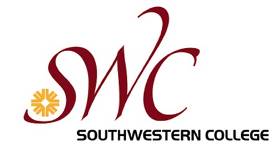 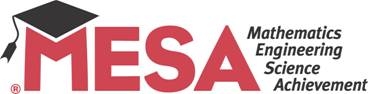 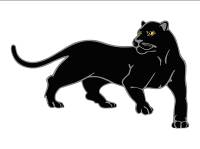 Walk On Water CompetitionSaturday, October 20th    – 1 pmRegistration begins at Walk On Water CompetitionSaturday, October 20th    – 1 pmRegistration begins at Walk On Water CompetitionSaturday, October 20th    – 1 pmRegistration begins at 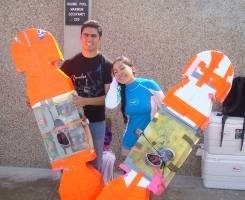 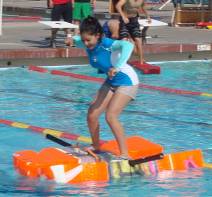 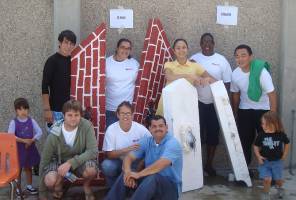 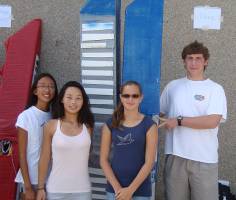 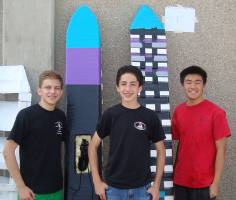 Based on the  of  Walk-On-Water Competition for self-propelled buoyancy shoes.Material Actual or Estimated Cost of Material1. ______________________________________________________________________2. ______________________________________________________________________3. ______________________________________________________________________4. ______________________________________________________________________5. ______________________________________________________________________6. ______________________________________________________________________7. ______________________________________________________________________8. ______________________________________________________________________9. ______________________________________________________________________10. _____________________________________________________________________11. _____________________________________________________________________12. _____________________________________________________________________13. _____________________________________________________________________14. _____________________________________________________________________15. _____________________________________________________________________16. _____________________________________________________________________17. _____________________________________________________________________18. _____________________________________________________________________19. _____________________________________________________________________20. _____________________________________________________________________Total Cost =  $_________________________ 